MUNICÍPIO DE BALSA NOVA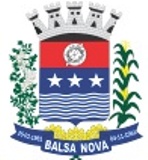 SECRETARIA MUNICIPAL DE OBRASDEPARTAMENTO DE URBANISMOSOLICITAÇÃO DE CERTIDÃO EXPOSITIVACópia do CPF e RG do requerente.Cópia do Registro do imóvel atualizado (máximo 90 dias).Cópia do Alvará de Construção.Autorização do proprietário, com firma reconhecida, caso o nome do requerente não conste na matrícula, ou escritura pública de compra e venda.Croquis de situação / localização assinado pelo responsável técnico, ou planta da área.Extrato da Inscrição Imobiliária - IPTU (quando já possuir cadastro)Inscrição do INCRA.Comprovante de endereço ou localização.Cópia da última alteração do Contrato Social.Cópia do cartão CNPJ ou relação das atividades a serem prestadas* Os documentos anexados não serão devolvidos.Declaro serem verdadeiras as informações prestadas e assumo total responsabilidade pelas mesmas, nos termos da legislação em vigorBalsa Nova,   	de 			de 	   . ___________________________________________DEPARTAMENTO DE URBANISMO(41) 3636 8017urbanismo@balsanova.pr.gov.brNOME:NOME:TELEFONE:CPF/CNPJ:RG:CPF/CNPJ:RG:E-MAIL:ENDEREÇO DO IMÓVEL:ENDEREÇO DO IMÓVEL:ENDEREÇO DO IMÓVEL:BAIRRO:PONTO DE REFERÊNCIA:PONTO DE REFERÊNCIA:TIPO DE SERVIÇOSDOC. NECESSÁRIOS *Certidão Expositiva de Perímetro Urbano1, 2, 4, 5 e (6 ou 7)Certidão Expositiva de Localização1, 2, 4, 5 e (6 ou 7)Certidão Expositiva de Denominação de Rua2, 5 e (6 ou 7)Certidão Expositiva de Demolição1, 2, 3 e (6 ou 7)Certidão Expositiva de Uso e Ocupação do Solo1, 2, (6 ou 7) , 8, 9 e 10Certidão expositiva de APA ou Área de Manancial1, 2, 5 e (6 ou 7)Outros (especificar)Observações